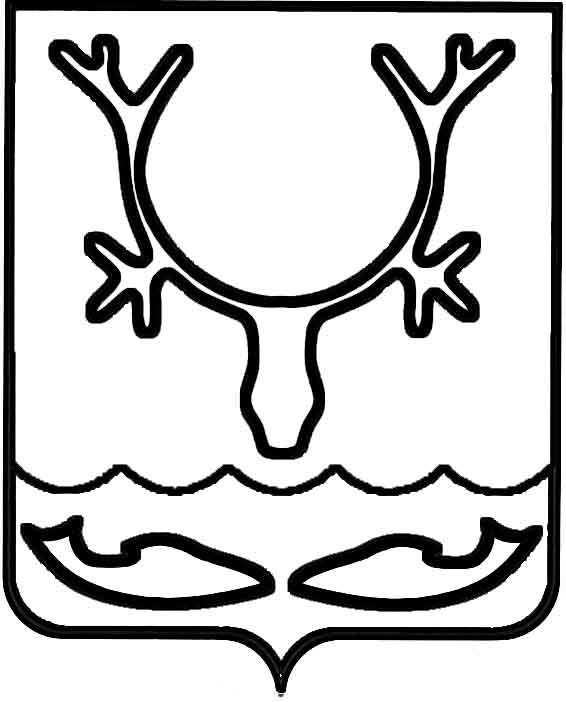 Администрация МО "Городской округ "Город Нарьян-Мар"ПОСТАНОВЛЕНИЕот “____” __________________ № ____________		г. Нарьян-МарВ соответствии с Жилищным кодексом Российской Федерации, в целях проведения открытого конкурса по отбору управляющей организации Администрация МО "Городской округ "Город Нарьян-Мар"П О С Т А Н О В Л Я Е Т:Установить стоимость услуг и работ по содержанию и ремонту общего имущества собственников помещений в многоквартирном доме № 27А по ул. Красная в г. Нарьян-Маре в размере 40,84 руб./кв.м./мес.Настоящее постановление вступает в силу со дня его подписания. 2511.20161237Об установлении стоимости услуг и работ      по содержанию и ремонту общего   имущества собственников помещений                      в многоквартирном доме № 27А                             по ул. Красная в г. Нарьян-Маре Глава МО "Городской округ "Город Нарьян-Мар" Т.В.Федорова